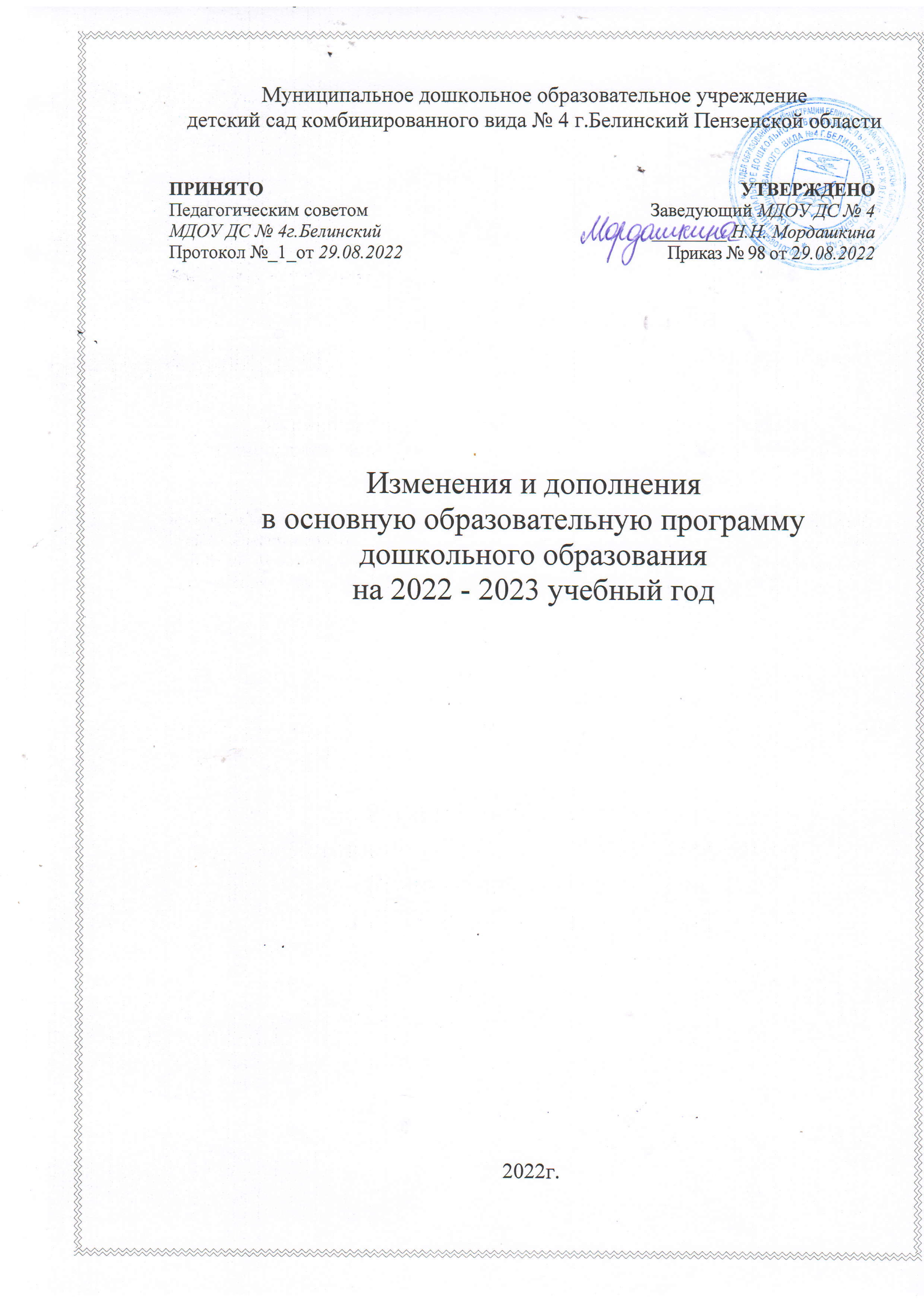 В связи с изменениями и дополнениями новых законодательств в РоссийскойФедерации, с целью приведения основной образовательной программы дошкольного образования МДОУ ДС №4 г.Белинский в соответствие с действующим законодательством внести изменения и дополнения в ООП ДО в 2022-2023 учебном году:С изменением количественного состава контингента воспитанников и ихсемей, в целевом разделе, в части формируемой участниками образовательныхотношений внести следующие изменения:В п.1.3. Значимые для разработки и реализации Программы характеристики, в томчисле, характеристики, особенности развития детей раннего и дошкольного возраста«Часть программы, формируемая участниками образовательных отношений» изложить вследующей редакции:Комплектование групп различной направленности и возрастного состава.В настоящее время в ДОУ функционирует7 групп: 2 группы раннего возраста, 3 группыкомбинированной направленности и 2 группы общеразвивающей направленности с общейчисленностью 137 детей.2.в Содержательном разделе программы включить в состав Рабочую программу воспитания, а также в Организационном разделе включить календарный план воспитательной работы МДОУ  ДС №4 на 2022-2023 учебный год.3. Внести изменения в пункт 3.1.2. «Проектирование образовательного процесса» раздела III «Организационный раздел» : «Календарный учебный график» и изложить данный документ на 2022-23 уч.год в следующей редакции :КАЛЕНДАРНЫЙ УЧЕБНЫЙ ГРАФИКПояснительная запискаГодовой календарный учебный график – является локальным нормативным документом, регламентирующим общие требования к организации образовательного процесса в учебном году в муниципальном дошкольном образовательном учреждении детском саду №4 разработанным в соответствии с «Федеральными государственными образовательными стандартами дошкольного образования»,  утвержденными приказом Министерства образования и науки Российской Федерации № 1155 от 17.10.2013 г, в соответствии с пунктом 6 части 1 статьи 6 Федерального закона от 29.12.2012 г. № 273-ФЗ «Об образовании в Российской Федерации», а также нормативными документами:Санитарно-эпидемиологическими  правилами  и  нормативами  СанПиН  2.4.1.3049-13  «Санитарно-эпидемиологические  требования  к устройству, содержанию и организации режима работы дошкольных образовательных учреждений» от 13.05.2013г.;Письмом Министерства образования Российской Федерации от 14.03.2000 №65/23-16 «О гигиенических требованиях и максимальной нагрузке на детей дошкольного возраста в организованных формах обучения».Уставом ДОУ.Цели и задачи   образовательной программы  МДОУ ДС №4            Цель:- создать благоприятные условия для полноценного развития  детей от 1,6 года до 7 - ми лет и способствовать формированию гармонично развитой личности ребёнка, готового к жизни в современном обществе, к обучению в школе, способного использовать навыки по обеспечению безопасности жизнедеятельности            Основные задачи:- охрана и укрепление физического и психологического здоровья детей, формирование потребности к здоровому образу жизни;- всестороннее развитие физических и психических качеств воспитанников в соответствии с возрастными и индивидуальными особенностями,- создание психолого-педагогических условий, обеспечивающих целостное развитие личности воспитанников ДОУ: общекультурное,эмоционально-нравственное, волевое, интеллектуальное, физическое, социально-нравственное;- формирование у детей творческого воображения, экологической культуры и основ духовно-нравственной культурыДостижение поставленных целей и задач  лежит в основе определения основных направлений и мероприятий по реализации программы развития, сориентированной на личность ребенка и создание в детском саду условий для развития его способностей, на свободное сотрудничество воспитанников, родителей и педагогов.Годовой календарный учебный график обсуждается и принимается Педагогическим советом и утверждается приказом заведующего  ДОУ до начала учебного года. Все изменения, вносимые ДОУ в годовой календарный учебный график, утверждаются приказом заведующего образовательного учреждения и доводятся до всех участников образовательного процесса.1. Продолжительность учебного года в МДОУДС №4»:Начало учебного года– 01 сентября 2022 годаОкончание учебного года– 31 мая 2023 годаПродолжительность учебной недели – 5 дней (понедельник – пятница)Продолжительность учебного года – 37 недельЛетний оздоровительный период – 1.06.2023г – 31.08.2023 г;Режим работы ДОУ – 7.00 – 19.00Режим работы филиалов 7.30 -16.302. Реализация непосредственно образовательной деятельности (НОД)Образовательная деятельность осуществляется в процессе организации различных видов детской деятельности: совместная деятельность педагога с детьми, самостоятельная деятельность воспитанников, взаимодействие с родителями.Перерыв между НОД – не менее 10 минут.В  летний оздоровительный период непрерывная образовательнаядеятельность в ДОУ не проводится.4 На основании Постановления главного государственного санитарного врача РФ от28.01.2021г. № 2 «Об утверждении санитарных правил и норм СанПиН 1.23685-21«Гигиенические нормативы и требования к обеспечению безопасности и или) безвредностидля человека факторов и среды обитания». Учебный план на 2022-2023 учебный годизложить в следующей редакции:РазделIII.«Организационныйраздел»дополнитькалендарнымпланомвоспитательной работыКАЛЕНДАРНЫЙ ПЛАН ВОСПИТАТЕЛЬНОЙ РАБОТЫсоставлен на основе Рабочей программы воспитания МДОУ ДС № 4г. БелинскийПлан воспитательной работы строится на основе базовых ценностей последующим этапам:– погружение-знакомство, которое реализуется в различных формах (чтение, просмотр, экскурсии и пр.);– разработка коллективного проекта, в рамках которого создаютсятворческие продукты;– организация события, которое формирует ценности.Данная последовательность является циклом, который при необходимостиможет повторяться в расширенном, углубленном и соответствующемвозрасту варианте неограниченное количество раз.Данный цикл является примерным. На практике цикл может начинаться сяркого события, после которого будет развертываться погружение иприобщение к культурному содержанию на основе ценности.События, формы и методы работы по решению воспитательных задачмогут быть интегративными.Каждыйпедагогразрабатываетконкретныеформыреализациивоспитательного цикла. В ходе разработки должны быть определены цель иалгоритмдействиявзрослых,атакжезадачиИвидыдеятельностивоспитанников в каждой из форм работы. В течениевсегогодапедагогосуществляетпедагогическуюдиагностику на основе наблюдения за поведениемвоспитанников. В фокусе педагогической диагностики находится пониманиевоспитанников смысла конкретной ценности и ее проявление в егоповедении.СодержаниеНаименование возрастных группНаименование возрастных группНаименование возрастных группНаименование возрастных группНаименование возрастных группНаименование возрастных группНаименование возрастных групп1Младшая группа2 младшая2 младшаяСредняя группаСредняя группаСтаршая группаПодготовительная  группаКоличество возрастных групп в ДОУ2111112Количество возрастных групп в ДОУ7 групп7 групп7 групп7 групп7 групп7 групп7 группКоличество возрастных групп в филиалах:Сяськино- 1 разновозрастнаяСяськино- 1 разновозрастнаяСяськино- 1 разновозрастнаяСяськино- 1 разновозрастнаяНевежкино- 1 разновозрастнаяНевежкино- 1 разновозрастнаяНевежкино- 1 разновозрастная Объём образовательной нагрузки в неделю (кол/мин)10/1010/1010/1510/2015/2515/2515/30   Сроки проведения мониторинга достижений детьми планируемых результатов освоения образовательной программы дошкольного образования (без отрыва образовательной деятельности)с 01.10.2022 г. по 15.10.2022 г.с 15.04.2023 г. по 28.04.2023 г.с 01.10.2022 г. по 15.10.2022 г.с 15.04.2023 г. по 28.04.2023 г.с 01.10.2022 г. по 15.10.2022 г.с 15.04.2023 г. по 28.04.2023 г.с 01.10.2022 г. по 15.10.2022 г.с 15.04.2023 г. по 28.04.2023 г.с 01.10.2022 г. по 15.10.2022 г.с 15.04.2023 г. по 28.04.2023 г.с 01.10.2022 г. по 15.10.2022 г.с 15.04.2023 г. по 28.04.2023 г.с 01.10.2022 г. по 15.10.2022 г.с 15.04.2023 г. по 28.04.2023 г.Праздничные(выходные) дни4 ноября — День Единства1- 10 января - Новогодние каникулы;7 января -Рождество Христово;23 февраля – День защитника Отечества;8 марта – Международный женский день;1 мая – Праздник Весны и Труда;9 мая – День Победы;12 июня – День России;4 ноября — День Единства1- 10 января - Новогодние каникулы;7 января -Рождество Христово;23 февраля – День защитника Отечества;8 марта – Международный женский день;1 мая – Праздник Весны и Труда;9 мая – День Победы;12 июня – День России;4 ноября — День Единства1- 10 января - Новогодние каникулы;7 января -Рождество Христово;23 февраля – День защитника Отечества;8 марта – Международный женский день;1 мая – Праздник Весны и Труда;9 мая – День Победы;12 июня – День России;4 ноября — День Единства1- 10 января - Новогодние каникулы;7 января -Рождество Христово;23 февраля – День защитника Отечества;8 марта – Международный женский день;1 мая – Праздник Весны и Труда;9 мая – День Победы;12 июня – День России;4 ноября — День Единства1- 10 января - Новогодние каникулы;7 января -Рождество Христово;23 февраля – День защитника Отечества;8 марта – Международный женский день;1 мая – Праздник Весны и Труда;9 мая – День Победы;12 июня – День России;4 ноября — День Единства1- 10 января - Новогодние каникулы;7 января -Рождество Христово;23 февраля – День защитника Отечества;8 марта – Международный женский день;1 мая – Праздник Весны и Труда;9 мая – День Победы;12 июня – День России;4 ноября — День Единства1- 10 января - Новогодние каникулы;7 января -Рождество Христово;23 февраля – День защитника Отечества;8 марта – Международный женский день;1 мая – Праздник Весны и Труда;9 мая – День Победы;12 июня – День России;Виды организованной деятельностиГруппа раннего возраста1 младшаягруппа2 младшая группаСредняя группаСредняя группаСтаршая группаСтаршая группаСтаршая группаПодготовительнаяк школе группа.Подготовительнаяк школе группа.Виды организованной деятельностиГруппа раннего возраста1 младшаягруппа2 младшая группаКомбинир. напробщеразвиваюКомбинир. общеразвивобщеразвивКомбинир. общеразвив1.Обязательная частьОбразовательная область  «Социально- коммуникативное развитие»1.Обязательная частьОбразовательная область  «Социально- коммуникативное развитие»1.Обязательная частьОбразовательная область  «Социально- коммуникативное развитие»1.Обязательная частьОбразовательная область  «Социально- коммуникативное развитие»1.Обязательная частьОбразовательная область  «Социально- коммуникативное развитие»1.Обязательная частьОбразовательная область  «Социально- коммуникативное развитие»1.Обязательная частьОбразовательная область  «Социально- коммуникативное развитие»1.Обязательная частьОбразовательная область  «Социально- коммуникативное развитие»1.Обязательная частьОбразовательная область  «Социально- коммуникативное развитие»1.Обязательная частьОбразовательная область  «Социально- коммуникативное развитие»1.Обязательная частьОбразовательная область  «Социально- коммуникативное развитие»Программа предполагает организацию данной деятельности за рамками непрерывной образовательной деятельностиПрограмма предполагает организацию данной деятельности за рамками непрерывной образовательной деятельностиПрограмма предполагает организацию данной деятельности за рамками непрерывной образовательной деятельностиПрограмма предполагает организацию данной деятельности за рамками непрерывной образовательной деятельностиПрограмма предполагает организацию данной деятельности за рамками непрерывной образовательной деятельностиПрограмма предполагает организацию данной деятельности за рамками непрерывной образовательной деятельностиПрограмма предполагает организацию данной деятельности за рамками непрерывной образовательной деятельностиПрограмма предполагает организацию данной деятельности за рамками непрерывной образовательной деятельностиПрограмма предполагает организацию данной деятельности за рамками непрерывной образовательной деятельностиПрограмма предполагает организацию данной деятельности за рамками непрерывной образовательной деятельностиПрограмма предполагает организацию данной деятельности за рамками непрерывной образовательной деятельностиОбразовательная область  «Познавательное развитие»Образовательная область  «Познавательное развитие»Образовательная область  «Познавательное развитие»Образовательная область  «Познавательное развитие»Образовательная область  «Познавательное развитие»Образовательная область  «Познавательное развитие»Образовательная область  «Познавательное развитие»Образовательная область  «Познавательное развитие»Образовательная область  «Познавательное развитие»Образовательная область  «Познавательное развитие»Образовательная область  «Познавательное развитие»Формирование элементарных математических представлений--1-15мин.0,5-10мин.1-20мин.1-25мин.1-25мин.1-25мин.1-30мин.2-60мин.Познавательное развитие-1-10 мин0,5-8мин.-0,5-20мин.-.-.2-25мин.-1-30мин.Расширение ориентировки в окружающем и развитие речи3-10мин---------Со строительным материалом1-6мин1 -10мин--------С дидактическим материалом2-6мин---------Образовательная область «Речевое развитие»Образовательная область «Речевое развитие»Образовательная область «Речевое развитие»Образовательная область «Речевое развитие»Образовательная область «Речевое развитие»Образовательная область «Речевое развитие»Образовательная область «Речевое развитие»Образовательная область «Речевое развитие»Образовательная область «Речевое развитие»Образовательная область «Речевое развитие»Образовательная область «Речевое развитие»Развитие речи-1-10мин.0,5-7 мин.-1-20мин.-----Развитие речи и обучение грамоте-----..2-25мин2-60 мин.Образовательная область «Художественно- эстетическое развитие»Образовательная область «Художественно- эстетическое развитие»Образовательная область «Художественно- эстетическое развитие»Образовательная область «Художественно- эстетическое развитие»Образовательная область «Художественно- эстетическое развитие»Образовательная область «Художественно- эстетическое развитие»Образовательная область «Художественно- эстетическое развитие»Образовательная область «Художественно- эстетическое развитие»Образовательная область «Художественно- эстетическое развитие»Образовательная область «Художественно- эстетическое развитие»Образовательная область «Художественно- эстетическое развитие»Рисование                           Лепка                                                Аппликация                             -1-10мин0,5-7,5мин.1/31-25мин.1-25мин.1-25мин.1-30мин.1-30мин.Рисование                           Лепка                                                Аппликация                             -1-10мин.0,5-7,5 мин1/3    20мин1-25мин.1-25мин.1-25мин.1-30мин.1-30мин.Рисование                           Лепка                                                Аппликация                             -.0,5-7,5мин1/31-25мин.1-25мин.1-25мин.1-30мин.1-30мин.Музыка22 - 20ми2-30мин.2-40мин.2-40мин.2-50мин.2-50мин.2-50мин2-1час.2-1час.Образовательная область «Физическое развитие»Образовательная область «Физическое развитие»Образовательная область «Физическое развитие»Образовательная область «Физическое развитие»Образовательная область «Физическое развитие»Образовательная область «Физическое развитие»Образовательная область «Физическое развитие»Образовательная область «Физическое развитие»Образовательная область «Физическое развитие»Образовательная область «Физическое развитие»Образовательная область «Физическое развитие»Физическая культура2-20мин.3-45мин.3-60мин.3-60 мин.3-1ч.15м3-1ч.15м3-1ч.15м3-1 ч.30 м3-1 ч.30 мРазвитие движений2---------Коррекционное направлениеКоррекционное направлениеКоррекционное направлениеКоррекционное направлениеКоррекционное направлениеКоррекционное направлениеКоррекционное направлениеКоррекционное направлениеКоррекционное направлениеКоррекционное направлениеКоррекционное направлениеФормирование навыков звукового анализа и синтеза, обучение элементам грамоты---2-40мин.-2-50мин.2-50мин.-2-60мин.-Формирование лексико- грамматического строя речи и связной речи--1-15 мин.2-40мин.-2-50мин.2-50мин.-2-60мин.-Психолого-педагогическое занятиеВ режимных моментахВ режимных моментах1-15В режимных моментах1-201-25мин.1-25мин.1-25мин.1-30мин.1-30мин.2. Часть, формируемая участниками образовательного процесса2. Часть, формируемая участниками образовательного процесса2. Часть, формируемая участниками образовательного процесса2. Часть, формируемая участниками образовательного процесса2. Часть, формируемая участниками образовательного процесса2. Часть, формируемая участниками образовательного процесса2. Часть, формируемая участниками образовательного процесса2. Часть, формируемая участниками образовательного процесса2. Часть, формируемая участниками образовательного процесса2. Часть, формируемая участниками образовательного процесса2. Часть, формируемая участниками образовательного процессаПриоритетное направление «Социально- коммуникативное   развитие»Приоритетное направление «Социально- коммуникативное   развитие»Приоритетное направление «Социально- коммуникативное   развитие»Приоритетное направление «Социально- коммуникативное   развитие»Приоритетное направление «Социально- коммуникативное   развитие»Приоритетное направление «Социально- коммуникативное   развитие»Приоритетное направление «Социально- коммуникативное   развитие»Приоритетное направление «Социально- коммуникативное   развитие»Приоритетное направление «Социально- коммуникативное   развитие»Приоритетное направление «Социально- коммуникативное   развитие»Приоритетное направление «Социально- коммуникативное   развитие»Занимательная деятельность:Занимательная деятельность:Занимательная деятельность:Занимательная деятельность:Занимательная деятельность:Занимательная деятельность:Занимательная деятельность:Занимательная деятельность:Занимательная деятельность:Занимательная деятельность:Занимательная деятельность:«Робототехника в ДОУ»В режимных моментахВ режимных моментахВ режимных моментахВ режимных моментахВ режимных моментахВ режимных моментахВ режимных моментахВ режимных моментахВ режимных моментах«Я и моё окружение»1-10мин.«Я и мир»0,5-7,5 мин «Мир вокруг»0,5-20мин.0,5-20мин.«Моя Родина- мой край»1-25мин.1-25мин.1-25мин.«Жить - Родине служить»1-30мин.1-30мин.Итого:10 -1 час10- 1ч.30 м.10- 2ч.30мин10- 3ч.20 м10- 3ч.20 м10-3ч.20 м10-3ч.20 м10-3ч.20 м15- 6ч.25мин.15- 7ч.30мин.Направления воспитанияНазвание мероприятияГруппыОтветственныеСентябрьСентябрьСентябрьСентябрьПатриотическое«День знаний»старшая, подготовит.группыВоспитатели, ПатриотическоеДень воинской славы России (8 сентября)Экскурсии в мини – музей ДОУ «Комната чембарского быта»Выставка букетов «Осенниечудеса»средняя, старшая, подготовит.группыВоспитатели, СоциальноеРодительские собрания Все группывоспитатели, специалистыПознавательное15 сентября – День работников леса27 сентября- День дошкольного работника старшая, подготовительная группывоспитателиПознавательноеНеделя пожарной безопасности 25 – 29 сентябрястаршая, подготовит.группывоспитателиФизическое и оздоровительноеЛегкоатлетическое многоборье «Золотая осень»Средняя, старшая, подготовит.ст. воспит.,муз.руководитель, воспитатели,специалистыТрудовоеТрудовой десантОформление альбомов «Я гербарий собираю – листья, веточки, цветы» все группывоспитатели, специалистыЭтико-эстетическоеВыставка рисунков «Вот оно, какое лето»Фотоконкурс «Как Я провел лето».все группыст. воспитатель, воспитатели, ОктябрьОктябрьОктябрьОктябрьПатриотическоеПраздник «Золотая осень»Игра-викторина «Природа родного края»Экологический марафон«Осенние превращения»Экскурсии в мини – музей ДОУ «Комната чембарского быта»4 октября - Всемирный День защиты животных. Флэшмоб «Мой любимый питомец»всегруппыВсе группыВоспитатели, СоциальноеКонсультации по запросу  родителей Экологическая фотовыставка «Я и  природа»Средняя, старшая, подготовит, воспитатели, специалистыСоциальноек Дню пожилого человека:Выставка рисунков «Бабушкарядышком с дедушкой»Беседа «Дорогие мои старики»3-7 летвоспитатели, специалистыПознавательноеМероприятия ко Дню защиты животных (НОД, развлечения и досуги)Тематические мероприятия в рамках природоохранных социально-образовательных проектов  «Эколята – Молодые защитники Природы»Средняя, старшая, подготовит,ВоспитателиФизическое и оздоровительное День здоровья ««Будь здоров бездокторов!»Мероприятия в группах по теме дняВсе группыст. воспит.,муз.руководитель, воспитатели,специалистыТрудовое Помощь дворнику в уборке территории ДОУ старшая, подготовит, воспитателиЭтико-эстетическое "Краски осени" (выставка - конкурс творческих работ из природного и бросового материала, выполненных совместно с родителями)Выставка рисунков «Осенняя фантазия»Конкурс чтения стихотворений о природе родного края, птицах, растениях и животных «Мой Белинский»Все группы ст. воспит., воспитателиНоябрьНоябрьНоябрьНоябрьНоябрьНоябрьНоябрьНоябрьПатриотическое«Что мы Родиной зовем?» мероприятия ко Дню народного единства Экскурсия в мини- музей Комната чембарского бытаакция «Покормите птиц зимой» (изготовление кормушек)Проведение познавательных занятий на темы: «Мой город – прошлое и настоящее», «Моя Родина – Чембар!» «Что мы Родиной зовем?» мероприятия ко Дню народного единства Экскурсия в мини- музей Комната чембарского бытаакция «Покормите птиц зимой» (изготовление кормушек)Проведение познавательных занятий на темы: «Мой город – прошлое и настоящее», «Моя Родина – Чембар!» старшая, подготовит, разновозрастная группывсе группыстаршая, подготовит, разновозрастная группывсе группыст. воспит., воспитатели,специалистывоспитатели,ст. воспит., воспитатели,специалистывоспитатели,ст. воспит., воспитатели,специалистывоспитатели,СоциальноеВсемирный день математики Мероприятия ко Дню матери Создание плакатов (рисунков)по защите прав детей.Всемирный день математики Мероприятия ко Дню матери Создание плакатов (рисунков)по защите прав детей.старшая, подготовит, разновозрастная группыстаршая, подготовит, разновозрастная группывоспитателивоспитателивоспитателиПознавательное«День народного единства»«День народного единства»средняя, старшая, подготовит, разновозрастная группысредняя, старшая, подготовит, разновозрастная группывоспитателивоспитателивоспитателиФизическое и оздоровительноеФизкультурный досуг к Дню народного единства «Подвижные игры народов мира» Спортивные развлечения «Дорожка здоровья» Праздник «День матери»Физкультурный досуг к Дню народного единства «Подвижные игры народов мира» Спортивные развлечения «Дорожка здоровья» Праздник «День матери»Младшая, средняя, старшая, подготовит, разновозрастная группыМладшая, средняя, старшая, подготовит, разновозрастная группыст. воспит.,муз.руководитель, воспитатели,специалистыст. воспит.,муз.руководитель, воспитатели,специалистыст. воспит.,муз.руководитель, воспитатели,специалистыТрудовоеПосильная помощь в украшении  групп и зала и проведении Дня материПосильная помощь в украшении  групп и зала и проведении Дня материВсе группыВсе группыст. воспит.,воспитателист. воспит.,воспитателист. воспит.,воспитателиЭтико-эстетическоеВыставка рисунков «Моя любимая мама»Выставка рисунков «Моя любимая мама»Средняя, старшая, подготовит, разновозрастная группыСредняя, старшая, подготовит, разновозрастная группыст. воспит., воспитателист. воспит., воспитателист. воспит., воспитателиДекабрьДекабрьДекабрьДекабрьДекабрьДекабрьДекабрьДекабрьПатриотическоеДень героев Отечества Час мужества «Живая память», посвященный Дню Неизвестного солдата Праздник «Новогодний карнавал»Экскурсии в мини – музей ДОУ «Комната чембарского быта»День героев Отечества Час мужества «Живая память», посвященный Дню Неизвестного солдата Праздник «Новогодний карнавал»Экскурсии в мини – музей ДОУ «Комната чембарского быта»День героев Отечества Час мужества «Живая память», посвященный Дню Неизвестного солдата Праздник «Новогодний карнавал»Экскурсии в мини – музей ДОУ «Комната чембарского быта»старшая,подгот.  старшая, подготовитВсе группыстаршая,подгот.  старшая, подготовитВсе группыст. воспит.,воспитатели воспитателиСоциальноеДень друзей  День спасибо  Неделя этикета и вежливости  Проект «Доброта внутри нас» Благотворительная акция " Дети детям" (подарки детям- малышамДень друзей  День спасибо  Неделя этикета и вежливости  Проект «Доброта внутри нас» Благотворительная акция " Дети детям" (подарки детям- малышамДень друзей  День спасибо  Неделя этикета и вежливости  Проект «Доброта внутри нас» Благотворительная акция " Дети детям" (подарки детям- малышамПо возрастуПо возрастуст. воспит.,воспитатели ПознавательноеЕдиный урок «Права человека» Акция «Птичья столовая»Единый урок «Права человека» Акция «Птичья столовая»Единый урок «Права человека» Акция «Птичья столовая»старшая, подготовительнаястаршая, подготовительнаявоспитателиФизическое и оздоровительноеБезопасность детей зимойФестиваль зимних игр и забав «Зимушка - Зима »Безопасность детей зимойФестиваль зимних игр и забав «Зимушка - Зима »Безопасность детей зимойФестиваль зимних игр и забав «Зимушка - Зима »все группывсе группывоспитателиТрудовоеОбщесадиковское мероприятие Конкурс зимних построек из снега и льдаОбщесадиковское мероприятие Конкурс зимних построек из снега и льдаОбщесадиковское мероприятие Конкурс зимних построек из снега и льдавсе группывсе группыМуз.руководитель, воспитателиЭтико-эстетическоеВыставка новогодних композиций «Новогодний букет»Выставка поделок «Новый год на порог» и «Свет Рождественской звезды»Выставка новогодних композиций «Новогодний букет»Выставка поделок «Новый год на порог» и «Свет Рождественской звезды»Выставка новогодних композиций «Новогодний букет»Выставка поделок «Новый год на порог» и «Свет Рождественской звезды»Подготовительная группаПодготовительная группаМуз.руководитель, воспитателиЭтико-эстетическоеВыставка-конкурс семейных творческих работ "Зимушка-зима " (ИЗО – техника, все виды)Выставка-конкурс семейных творческих работ "Зимушка-зима " (ИЗО – техника, все виды)Выставка-конкурс семейных творческих работ "Зимушка-зима " (ИЗО – техника, все виды)все группывсе группывоспитатели                                                                Январь                                                                Январь                                                                Январь                                                                Январь                                                                Январь                                                                Январь                                                                ЯнварьПатриотическоеПатриотическоеПраздник «Прощание с елочкой»Региональный компонент. «Колядки»Экскурсии в мини – музей ДОУ «Комната чембарского быта»15 января «День зимующих птиц»Праздник «Прощание с елочкой»Региональный компонент. «Колядки»Экскурсии в мини – музей ДОУ «Комната чембарского быта»15 января «День зимующих птиц»все группывсе группыВоспитатели, ИФКСоциальноеСоциальноеКонсультативные мероприятия для родителей «Детская безопасность – забота взрослых»Социальная экологическая акция «Покормите птиц зимой!»Консультативные мероприятия для родителей «Детская безопасность – забота взрослых»Социальная экологическая акция «Покормите птиц зимой!»Все группыстаршая, подготовит, Все группыстаршая, подготовит, воспитателиПознавательноеПознавательное«Где работать мне тогда, чем заниматься?»«Где работать мне тогда, чем заниматься?»Младшая, средняя, старшая, подготовит, Младшая, средняя, старшая, подготовит, воспитатели,специалистыФизическое и оздоровительноеФизическое и оздоровительноеДень здоровья «Зимние забавы» Акция «Безопасная дорога»День здоровья «Зимние забавы» Акция «Безопасная дорога»все группысредняя, старшая, подготовит,все группысредняя, старшая, подготовит,воспитатели, муз.руководительТрудовоеТрудовоеПроект «Все профессии нужны, все профессии важны»Проект «Все профессии нужны, все профессии важны»все группывсе группывоспитателиЭтико-эстетическоеЭтико-эстетическоеВыставка рисунков с использованием нетрадиционных техник «Я рисую зиму»Выставка рисунков с использованием нетрадиционных техник «Я рисую зиму»Младшая, средняя, старшая, подготовит, Младшая, средняя, старшая, подготовит, ст. воспит.,муз.руководитель, воспитатели,специалистыФевральФевральФевральФевральФевральПатриотическоеРазвлечение «Будем в Армии служить, будем Родину хранить!»старшая,подготовит, старшая,подготовит, ст.воспит.,воспитатели,специалистыСоциальное Проект «С папой я своим дружу, его дружбой дорожу»всегруппывсегруппывоспитателиСоциальное День родного языкастаршая,подготовит, старшая,подготовит, ст.воспит.,воспитатели,специалистыПознавательноеООД «Лень защитника Отечества»всегруппывсегруппывоспитатели,Физическое и оздоровительное Праздничные мероприятия ко Дню защитника Отечества«Заздоровьемвсейсемьей…»средняя, старшая,подготовит, средняя, старшая,подготовит, ст.воспит.,воспитатели,специалистыТрудовоеРеализация экологического проекта «Огород на окне» средняя, старшая,подготовит, средняя, старшая,подготовит, ст.воспит.,воспитатели,Этико-эстетическоеВыставка рисунков «Мой папа самый лучший» Выставка открыток ко Дню Защитника Отечества (без участия родителей)Подготовительная группаПодготовительная группаВоспитатели, ИФКМартМартМартМартМартПатриотическоеПраздник	«Для милой мамы» Народный праздник «Жаворонки»Общесадиковское  мероприятие  праздник «Широкая масленица»Посещение детской библиотекиПраздник	«Для милой мамы» Народный праздник «Жаворонки»Общесадиковское  мероприятие  праздник «Широкая масленица»Посещение детской библиотекивсегруппыст. воспит.,воспитатели,специалисты, музыкальный руководительСоциальноеАкция «Каждой птице нужен дом»Акция «Каждой птице нужен дом»всегруппывоспитателиПознавательноеЦикл познавательных мероприятий «Традиции Масленицы» Развлечение «Масленица»Цикл познавательных мероприятий «Традиции Масленицы» Развлечение «Масленица»ВсегруппывоспитателиФизическое и оздоровительное«Лыжня детсадовская » Соревнование «Мама, папа, я – спортивная семья»«Лыжня детсадовская » Соревнование «Мама, папа, я – спортивная семья»Средняя, старшая, подготовительнаяст. воспит.,воспитатели,ТрудовоеЭкскурсии в пожарную часть, встречи с работниками пожарнойЭкскурсии в пожарную часть, встречи с работниками пожарнойвсегруппывоспитателиЭтико-эстетическоеВыставка рисунков и поделок «Моя  мама - рукодельница»Выставка открыток ко Дню 8 марта ( без участия родителей)Выставка рисунков и поделок «Моя  мама - рукодельница»Выставка открыток ко Дню 8 марта ( без участия родителей)всегруппыст. воспит.,воспитатели,АпрельАпрельАпрельАпрельАпрельПатриотическоеДень космонавтики «Космос – это мы» Общесадиковское мероприятие Первоапрельское развлечение «День  смеха – 1 апреля» Мероприятия ко Дню птицПроект " Я помню, я горжусь"День космонавтики «Космос – это мы» Общесадиковское мероприятие Первоапрельское развлечение «День  смеха – 1 апреля» Мероприятия ко Дню птицПроект " Я помню, я горжусь"средняя, старшая,подготовит, ст.воспит.,воспитатели,специалистыСоциальное   «Чистый город» в рамках Всероссийского экологического субботника «Зеленая Россия» (весенний этап)   «Чистый город» в рамках Всероссийского экологического субботника «Зеленая Россия» (весенний этап)ВсегруппыКоллективДОО, родителиПознавательноеРазвлечение «Азбука безопасности» Цикл познавательных мероприятий «Пасха на Руси»«Земля – наш общий дом» проектная деятельность, посвященная Дню Земли Проведение серии образовательных мероприятий по приобщению дошкольников к здоровому образу жизни (к  Всемирному Дню здоровья)Развлечение «Азбука безопасности» Цикл познавательных мероприятий «Пасха на Руси»«Земля – наш общий дом» проектная деятельность, посвященная Дню Земли Проведение серии образовательных мероприятий по приобщению дошкольников к здоровому образу жизни (к  Всемирному Дню здоровья)средняя, старшая,подготовит, ст.воспит.,воспитатели,специалистыФизическое и оздоровительноеСпортивный праздник "День здоровья", посвященный Дню космонавтикиТурнир по шашкам среди воспитанников ДОУСпортивный праздник "День здоровья", посвященный Дню космонавтикиТурнир по шашкам среди воспитанников ДОУвсегруппыст. воспит.,воспитатели,специалисты, музыкальный руководительТрудовоеПривлечение к благоустройству территории ДООСоциальная акция «Украсим цветами клумбы ДОУ»Привлечение к благоустройству территории ДООСоциальная акция «Украсим цветами клумбы ДОУ»ВсегруппыВоспитатели,специалистыДООЭтико-эстетическоеВыставка рисунков «Таинственный космос»Выставка рисунков «Таинственный космос»Младшая, средняя, старшая,подготовит, ст. воспит.,муз.руководитель, воспитатели,специалистыМайМайМайМайМайМайМайПатриотическоеПатриотическоеОформлениепомещений детскогосадакДнюПобеды,Праздник «День Победы»акция«ОкнаПобеды» Праздник «ВыпускнойвечерАкция памяти «Возложение цветов к Вечному огню»Конкурс чтецов " Дню Победы посвящается.."Оформлениепомещений детскогосадакДнюПобеды,Праздник «День Победы»акция«ОкнаПобеды» Праздник «ВыпускнойвечерАкция памяти «Возложение цветов к Вечному огню»Конкурс чтецов " Дню Победы посвящается.."всегруппыстаршая,подготовитвсегруппыстаршая,подготовитст.воспит.,воспитатели,специалистыст.воспит.,воспитатели,специалистыСоциальноеСоциальноеАкция «Открытка для ветерана» (подарки в дар ветеранам, сделанные руками детей и родителей) Участие в акции "Бесссмертный полк"Акция «Открытка для ветерана» (подарки в дар ветеранам, сделанные руками детей и родителей) Участие в акции "Бесссмертный полк"старшие,подготовит.группыст. воспит.,воспитатели,специалистыст. воспит.,воспитатели,специалистыПознавательноеПознавательное«Этих дней не смолкнет слава» проведениеОД,  посвященныхДнюПобедыВыставка стенгазет об экологических опасностях: «Правила поведения в лесу», «Мусор земле не к лицу»«Этих дней не смолкнет слава» проведениеОД,  посвященныхДнюПобедыВыставка стенгазет об экологических опасностях: «Правила поведения в лесу», «Мусор земле не к лицу»всегруппыст.воспит.,воспитатели,специалистыст.воспит.,воспитатели,специалистыФизическое и оздоровительноеФизическое и оздоровительноеСпортивное соревнование «Веселые старты» День здоровья «Ловкие, сильные, смелые»Турнир по шахматам среди воспитанников МБДОУСпортивное соревнование «Веселые старты» День здоровья «Ловкие, сильные, смелые»Турнир по шахматам среди воспитанников МБДОУвсегруппыст. воспит.,муз.руководитель, воспитатели,специалистыст. воспит.,муз.руководитель, воспитатели,специалистыТрудовоеТрудовоеАкция «Украсим землю» (посадка деревьев и цветов) Акция «Украсим землю» (посадка деревьев и цветов) всегруппыст.воспит.,воспитатели,специалистыст.воспит.,воспитатели,специалистыЭтико-эстетическоеЭтико-эстетическое Выставка рисунков к Международному Дню семьи (15 мая) Выставка рисунков к Международному Дню семьи (15 мая)средняя, старшая,подготовит, ст.воспит.,воспитатели,специалистыст.воспит.,воспитатели,специалистыИюньИюньИюньИюньИюньИюньИюньПатриотическоеОбщесадиковское мероприятие к  Дню защиты детей «Здравствуй, солнце! Здравствуй, лето!» Общесадиковское мероприятие Фольклорный праздник «Люблю березку русскую»Общесадиковское мероприятие Викторина «Пушкинский день России»Праздник мыльных пузырей Развлечение «У медведя во бору»Развлечение «Россия-Родина моя!» «Свеча памяти» - акция «День памяти и скорби» Развлечение «День русской берёзки». Троица Фотовыставка «Я люблю свой край родной»Выставка книг «О лете»Общесадиковское мероприятие к  Дню защиты детей «Здравствуй, солнце! Здравствуй, лето!» Общесадиковское мероприятие Фольклорный праздник «Люблю березку русскую»Общесадиковское мероприятие Викторина «Пушкинский день России»Праздник мыльных пузырей Развлечение «У медведя во бору»Развлечение «Россия-Родина моя!» «Свеча памяти» - акция «День памяти и скорби» Развлечение «День русской берёзки». Троица Фотовыставка «Я люблю свой край родной»Выставка книг «О лете»Все группы1-2 мл.р.Старшая- подготовит.Все группыВсе группы1-2 мл.р.Старшая- подготовит.Все группыст. воспит.,муз.руководитель, воспитатели,специалистыст. воспит.,муз.руководитель, воспитатели,специалистыСоциальноеПамятки для родителей «Прогулка по лесу», «Как заботиться о друге?»Обыгрывание дорожных ситуаций «Ребенок и дорога»«Как учить детей беречь природу»Памятки для родителей «Прогулка по лесу», «Как заботиться о друге?»Обыгрывание дорожных ситуаций «Ребенок и дорога»«Как учить детей беречь природу»Все группыВсе группыст.воспит.,воспитатели,специалистыст.воспит.,воспитатели,специалистыПознавательноеООД «Россия-Родина моя!»Знать правила дорожные каждому положеноПознавательно- творческий проект «Мы – юные экологи»ООД «Россия-Родина моя!»Знать правила дорожные каждому положеноПознавательно- творческий проект «Мы – юные экологи»Все группысредняя, старшая,подготовит, Все группысредняя, старшая,подготовит, ст.воспит.,воспитатели,специалистыст.воспит.,воспитатели,специалистыФизическое и оздоровительноеДень защиты детей (стадион)Игра – путешествие « Мы – друзья природы»День защиты детей (стадион)Игра – путешествие « Мы – друзья природы»ст.воспит.,воспитатели,специалистыст.воспит.,воспитатели,специалистыТрудовоеРабота мастерской по ремонту книгТрудовой десант на экспериментальных площадках, огороде, клумбахСовместное изготовление игрушек из бросового материала для игр с водой и пескомРабота мастерской по ремонту книгТрудовой десант на экспериментальных площадках, огороде, клумбахСовместное изготовление игрушек из бросового материала для игр с водой и пескомВсе группыВсе группыст.воспит.,воспитатели,специалистыст.воспит.,воспитатели,специалистыЭтико-эстетическоеКонкурс детско-родительских работ «Сказки Пушкина»Конкурс детского рисунка «Солнышко лучистое»Конкурс детского рисунка «Запрещающие знаки на дороге» Выставка рисунков «Путешествие в страну здоровья»Конкурс детско-родительских работ «Сказки Пушкина»Конкурс детского рисунка «Солнышко лучистое»Конкурс детского рисунка «Запрещающие знаки на дороге» Выставка рисунков «Путешествие в страну здоровья»Все группыВсе группыст.воспит.,воспитатели,ст.воспит.,воспитатели,ИюльИюльИюльИюльИюльИюльИюльПатриотическоеКонкурс стихов о   родном городеВикторина «Знатоки родного края»Мероприятия ко Дню рождения детского садаОбновление родительских уголков по теме «Витамины я люблю- быть здоровым я хочу»Конкурс стихов о   родном городеВикторина «Знатоки родного края»Мероприятия ко Дню рождения детского садаОбновление родительских уголков по теме «Витамины я люблю- быть здоровым я хочу»Младший возрастВсе группыМладший возрастВсе группыМладший возрастВсе группыст.воспит.,воспитателиСоциальноеОбщесадиковская  акция в «День семьи, любви и верности изготовь и подари  ромашку родителям»Акция «Прочитай ребенку произведения К.И. Чуковского»Общесадиковская  акция в «День семьи, любви и верности изготовь и подари  ромашку родителям»Акция «Прочитай ребенку произведения К.И. Чуковского»Все группыВсе группыВсе группыст.воспит.,воспитателиПознавательноеКонсультация для родителей «Игра – ведущий вид деятельности ребенка- дошкольника»Региональный компонент «»Цветочная поляна»Организация выносной мини- лаборатории на участок. Опытно- экспериментальная деятельностьКонсультация для родителей «Игра – ведущий вид деятельности ребенка- дошкольника»Региональный компонент «»Цветочная поляна»Организация выносной мини- лаборатории на участок. Опытно- экспериментальная деятельностьВсе группыВсе группыВсе группыст.воспит.,воспитателиФизическое и оздоровительноеОрганизация подвижных, дидактических, сюжетных игрИгры- забавы с мячомФизкультурный праздник «Солнце, воздух и вода- наши лучшие друзья »Организация подвижных, дидактических, сюжетных игрИгры- забавы с мячомФизкультурный праздник «Солнце, воздух и вода- наши лучшие друзья »Все группыВсе группыВсе группыст.воспит.,воспитателиТрудовоеСовместное изготовление атрибутов к кукольному театру по сказкамаИзготовление нестандартного оборудования для физического развития детейСовместное изготовление атрибутов к кукольному театру по сказкамаИзготовление нестандартного оборудования для физического развития детейВсе группыВсе группыВсе группыст.воспит.,воспитателиЭтико-эстетическоеВыставка детского рисунка «Букет цветов»Выставка рисунков «С Днем рождения, Детский сад»Конкурс рисунка на асфальте «Краски лета»Слушание «Вальс цветов» из балета «Щелкунчик», «Вальс цветов»ШопенВыставка детского рисунка «Букет цветов»Выставка рисунков «С Днем рождения, Детский сад»Конкурс рисунка на асфальте «Краски лета»Слушание «Вальс цветов» из балета «Щелкунчик», «Вальс цветов»ШопенСредняя, старшая, подготовительная группыСредняя, старшая, подготовительная группыСредняя, старшая, подготовительная группыст.воспит.,воспитателиАвгустАвгустАвгустАвгустАвгустАвгустАвгустПатриотическоеООД «Что такое хорошо, и что такое плохо»В разных видах деятельности Развлечение «Прощание с летом»ООД «Что такое хорошо, и что такое плохо»В разных видах деятельности Развлечение «Прощание с летом»Все группыВсе группыст.воспит.,воспитателист.воспит.,воспитателиСоциальноеКонсультации для родителей по нравственному воспитанию по запросуАкция «Подарок другу»Фотовыставка «Папа, мама, я – творческая семья» Мероприятия по воспитанию любви и уважения к семье, близким, к своей странеКонсультации для родителей по нравственному воспитанию по запросуАкция «Подарок другу»Фотовыставка «Папа, мама, я – творческая семья» Мероприятия по воспитанию любви и уважения к семье, близким, к своей странеВсе группыВсе группыст.воспит.,воспитателист.воспит.,воспитателиПознавательноеООД «Моя семья- моя страна»ООД «Моя семья- моя страна»Средняя, старшая, подготовительная группыСредняя, старшая, подготовительная группыст.воспит.,воспитателист.воспит.,воспитателиФизическое и оздоровительноеДеньфизкультурникаДеньфизкультурникаСредняя, старшая, подготовительная группыСредняя, старшая, подготовительная группыст.воспит.,воспитателист.воспит.,воспитателиТрудовоеТрудовой десант на огороде, клумбахТрудовой десант на огороде, клумбахСредняя, старшая, подготовительная группыСредняя, старшая, подготовительная группыст.воспит.,воспитателист.воспит.,воспитателиЭтико-эстетическоеВыставка детского рисунка «Как я провел лето»Конкурс рисунка «Спички детям не игрушка» Выставка детского рисунка «Кто в гнездышке живет?»Выставка детского рисунка «Берегите природу»Выставка детского рисунка «Как я провел лето»Конкурс рисунка «Спички детям не игрушка» Выставка детского рисунка «Кто в гнездышке живет?»Выставка детского рисунка «Берегите природу»Средняя, старшая, подготовительная группыСредняя, старшая, подготовительная группыст.воспит.,воспитателист.воспит.,воспитателиТематические досуги и развлечения в группахТематические досуги и развлечения в группахТематические досуги и развлечения в группахТематические досуги и развлечения в группахТематические досуги и развлечения в группахТематические досуги и развлечения в группахГруппаГруппаГруппаФорма проведения и название мероприятияОтветственныеОтветственныеСентябрь 2022Сентябрь 2022Сентябрь 2022Сентябрь 2022Сентябрь 2022Сентябрь 2022СолнышкоСолнышкоСолнышкоРазвлечение   «Хорошо у нас в саду»Спортивный досуг     «Весёлые старты»Муз.развлечение       « Русские народные музыкальные потешки»Развлечение       «В гости к бабушке в деревню».Развлечение   «Хорошо у нас в саду»Спортивный досуг     «Весёлые старты»Муз.развлечение       « Русские народные музыкальные потешки»Развлечение       «В гости к бабушке в деревню».ст. воспит.,муз.руководитель, воспитатели,специалистыРучеекРучеекРучеекПознавательно – игровой досуг «Любимые игрушки!»Спортивный досуг «Встреча с Буратино»Литературно -  развлекательный досуг «В мире сказок»Музыкально развлекательный досуг «Где вы, солнечные лучики»Познавательно – игровой досуг «Любимые игрушки!»Спортивный досуг «Встреча с Буратино»Литературно -  развлекательный досуг «В мире сказок»Музыкально развлекательный досуг «Где вы, солнечные лучики»ст. воспит.,муз.руководитель, воспитатели,специалистыПочемучкиПочемучкиПочемучки1. Развлечение «Мы играем и поем, очень весело живём!»2. Театрализованное развлечение «В гостях у бабушки Федоры».3. Развлечение «Фиксики в гостях у ребят».4. Физкультурный досуг «Мой веселый, звонкий мяч!»1. Развлечение «Мы играем и поем, очень весело живём!»2. Театрализованное развлечение «В гостях у бабушки Федоры».3. Развлечение «Фиксики в гостях у ребят».4. Физкультурный досуг «Мой веселый, звонкий мяч!»ст. воспит.,муз.руководитель, воспитатели,специалистыКапитошкаКапитошкаКапитошкаРазвлечение «Хорошо нам летом было»Познавательный досуг «Нам звонок о школе скажет…»Физкультурное развлечение «Сильные, смелые, ловкие, умелые»Концерт ко Дню воспитателяРазвлечение «Хорошо нам летом было»Познавательный досуг «Нам звонок о школе скажет…»Физкультурное развлечение «Сильные, смелые, ловкие, умелые»Концерт ко Дню воспитателяст. воспит.,муз.руководитель, воспитатели,специалистыСказкаСказкаСказкаДосуг «К нам гости пришли»Спортивное развлечение «Вечер подвижных игр»Развлечение «В гостях у Айболита»Музыкальный досуг « Осенняя песенка»Досуг «К нам гости пришли»Спортивное развлечение «Вечер подвижных игр»Развлечение «В гостях у Айболита»Музыкальный досуг « Осенняя песенка»ст. воспит.,муз.руковод, воспитатели,специалистыРадостьРадостьРадостьРазвлечение «День знаний, я и мои друзья»Познавательное мероприятие «Праздник взросления»Физкультурный досуг «Шапокляк и правила дорожного движения»Литературный досуг «День дошкольного работника»Развлечение «День знаний, я и мои друзья»Познавательное мероприятие «Праздник взросления»Физкультурный досуг «Шапокляк и правила дорожного движения»Литературный досуг «День дошкольного работника»ст. воспит.,муз.руковод, воспитатели,специалистыЗвездочкиЗвездочкиЗвездочкиЧтение стихов А. Барто « К игрушкам в гости»,  Познавательный досуг «Осенние листочки»,Физкультурное развлечение «Мишке на  день рождение».Чтение стихов А. Барто « К игрушкам в гости»,  Познавательный досуг «Осенние листочки»,Физкультурное развлечение «Мишке на  день рождение».ст. воспит.,муз.руковод, воспитатели,специалистыОктябрь 2022Октябрь 2022Октябрь 2022Октябрь 2022Октябрь 2022Октябрь 2022СолнышкоСолнышкоСолнышкоРазвлечение  «Здравствуй, осень золотая»Досуг   «Безопасное поведение на природе»«Осенний праздник»	Спортивное развлечение  «Малыши – крепыши»ст. воспит.,муз.руковод, воспитатели,специалистыст. воспит.,муз.руковод, воспитатели,специалистыРучеекРучеекРучеекИгровой досуг «Волшебные пальчики»Физкультурный  досуг « Школа мячей»Фольклорный досуг «Петушок и курочка»Музыкально – развлекательный досуг «Здравствуй, осень!»ст. воспит.,муз.руковод, воспитатели,специалистыст. воспит.,муз.руковод, воспитатели,специалистыПочемучкиПочемучкиПочемучки1. Физкультурный досуг «День веселых лягушат».2. Инсценировка по сказке «Теремок».3. Развлечение «Весёлый огород».4. Развлечение «В гостях у Лесовичка».ст. воспит.,муз.руковод, воспитатели,специалистыст. воспит.,муз.руковод, воспитатели,специалистыКапитошкаКапитошкаКапитошкаРазвлечение «В гостях у осени»Викторина о спорте и здоровьеДраматизация сказки «Бременские музыканты»Музыкальный досуг «Мелодии осени»ст. воспит.,муз.руковод, воспитатели,специалистыст. воспит.,муз.руковод, воспитатели,специалистыСказкаСказкаСказкаИгра – викторина «Едет с поля урожай»Праздник «Осень в гости к нам пришла»Викторина «Знаешь ли ты свой город?»«Музыкальные игры с деревянными ложками»ст. воспит.,муз.руковод, воспитатели,специалистыст. воспит.,муз.руковод, воспитатели,специалистыРадостьРадостьРадостьРазвлечение «Осень. Осеннее настроение»Вечер загадок «Уборка урожая. Что летом родиться, зимой пригодиться»Спортивное развлечение «В мире животных»Музыкальный досуг «Рябины России»ст. воспит.,муз.руковод, воспитатели,специалистыст. воспит.,муз.руковод, воспитатели,специалистыЗвездочкиЗвездочкиЗвездочкиКукольный спектакль «Репка», Развлечение «Музыкальные игрушки»,  Физкультурное развлечение «В гости к зайке». ст. воспит.,муз.руковод, воспитатели,специалистыст. воспит.,муз.руковод, воспитатели,специалистыНоябрь 2022Ноябрь 2022Ноябрь 2022Ноябрь 2022Ноябрь 2022Ноябрь 2022СолнышкоСолнышкоСолнышко1 Познавательное развлечение    «Я и моя семья»Спортивный досуг   «Правила дорожного движения»Муз.развлечение   «Осенняя песенка»Развлечение   «В гостях у красок»1 Познавательное развлечение    «Я и моя семья»Спортивный досуг   «Правила дорожного движения»Муз.развлечение   «Осенняя песенка»Развлечение   «В гостях у красок»ст. воспит.,муз.руковод, воспитатели,специалистыРучеекРучеекРучеекФольклорно   - игровой досуг «В гости к бабушке Варварушке»Литературно – развлекательный досуг «Репка»Спортивно –развлекательный досуг «В гостях у Шарика»Музыкально – игровое развлечение «Мы – помощники для мамы»Фольклорно   - игровой досуг «В гости к бабушке Варварушке»Литературно – развлекательный досуг «Репка»Спортивно –развлекательный досуг «В гостях у Шарика»Музыкально – игровое развлечение «Мы – помощники для мамы»ст. воспит.,муз.руковод, воспитатели,специалистыПочемучкиПочемучкиПочемучки1. Музыкально - театрализованное развлечение «Вкусный пирог».2. Развлечение «От солнышка тепло, от мамочки - добро».3. Настольный театр «Волк и семеро козлят».4. Физкультурный досуг «Путешествие на необитаемый остров».1. Музыкально - театрализованное развлечение «Вкусный пирог».2. Развлечение «От солнышка тепло, от мамочки - добро».3. Настольный театр «Волк и семеро козлят».4. Физкультурный досуг «Путешествие на необитаемый остров».ст. воспит.,муз.руковод, воспитатели,специалистыКапитошкаКапитошкаКапитошкаЭкологическая акция «Поможем птицам»Спортивное развлечение «Спортивная осень»Интеллектуальный досуг «Что? Где? Когда?»Праздник ко Дню Матери»Экологическая акция «Поможем птицам»Спортивное развлечение «Спортивная осень»Интеллектуальный досуг «Что? Где? Когда?»Праздник ко Дню Матери»ст. воспит.,муз.руковод, воспитатели,специалистыСказкаСказкаСказкаТематическое развлечение «Кем быть?»Игра – путешествие «Путешествие в город предметов личной гигиены»Тематическое развлечение «Кем быть?»Игра – путешествие «Путешествие в город предметов личной гигиены»ст. воспит.,муз.руковод, воспитатели,специалистыРадостьРадостьРадостьИгра-драматизация «Красная шапочка»Спортивное развлечение «В поисках здоровья»Музыкальный досуг «Музыкально-дидактические игры»Праздник ко Дню МатериИгра-драматизация «Красная шапочка»Спортивное развлечение «В поисках здоровья»Музыкальный досуг «Музыкально-дидактические игры»Праздник ко Дню Материст. воспит.,муз.руковод, воспитатели,специалистыЗвездочкиЗвездочкиЗвездочкиРазвлечение «Там на неведомых дорожках», театрализованное представление «Колобок в гостях у ребят». Музыкальное развлечение «Поиграем с мамой-кошкой»Развлечение «Там на неведомых дорожках», театрализованное представление «Колобок в гостях у ребят». Музыкальное развлечение «Поиграем с мамой-кошкой»ст. воспит.,муз.руковод, воспитатели,специалистыДекабрь 2022Декабрь 2022Декабрь 2022Декабрь 2022Декабрь 2022Декабрь 2022СолнышкоСолнышкоСолнышкоЛитературная викторина   «Мой дом, мой город»Досуг по познават. развитию «Все профессии нужны, все профессии важны»Новогодний праздник  «В гости к Снегурочке»Развлечение «В гостях у Снеговика»Литературная викторина   «Мой дом, мой город»Досуг по познават. развитию «Все профессии нужны, все профессии важны»Новогодний праздник  «В гости к Снегурочке»Развлечение «В гостях у Снеговика»ст. воспит.,муз.руковод, воспитатели,специалистыРучеекРучеекРучеекПознавательно -  игровой досуг «Чудеса вокруг нас»Спортивно – развлекательный досуг «Белые снежинки»Развлекательно – игровой досуг «Как дети ёлочку искали»Праздник «Новогоднее веселье»Познавательно -  игровой досуг «Чудеса вокруг нас»Спортивно – развлекательный досуг «Белые снежинки»Развлекательно – игровой досуг «Как дети ёлочку искали»Праздник «Новогоднее веселье»ст. воспит.,муз.руковод, воспитатели,специалистыПочемучкиПочемучкиПочемучки1. Физкультурное развлечение «В гостях у Скомороха».2. Настольный театр «Заюшкина избушка».3. «Прогулка по зимнему лесу» - развлечение по ознакомлению дошкольников с окружающим миром.4. «В гостях у Петрушки»- музыкально-театрализованное развлечение.1. Физкультурное развлечение «В гостях у Скомороха».2. Настольный театр «Заюшкина избушка».3. «Прогулка по зимнему лесу» - развлечение по ознакомлению дошкольников с окружающим миром.4. «В гостях у Петрушки»- музыкально-театрализованное развлечение.ст. воспит.,муз.руковод, воспитатели,специалистыКапитошкаКапитошкаКапитошкаФизкультурный досуг «Веселые старты»Математический досуг «Знай-ка»Смотр мультфильма «Щелкунчик» ко дню рождения П. И. ЧайковскогоНовогодний праздник «Новый год»праздникФизкультурный досуг «Веселые старты»Математический досуг «Знай-ка»Смотр мультфильма «Щелкунчик» ко дню рождения П. И. ЧайковскогоНовогодний праздник «Новый год»праздникст. воспит.,муз.руковод, воспитатели,специалистыСказкаСказкаСказкаСпортивное развлечение «Будьте здоровыми и сильными»«Песни про осень»Спортивное развлечение «Будьте здоровыми и сильными»«Песни про осень»ст. воспит.,муз.руковод, воспитатели,специалистыРадостьРадостьРадостьВикторина «Сказки – наши друзья»Познавательный досуг «Его величество электричество»Физкультурный досуг «В поисках новогодней елочки»Новогодний утренникВикторина «Сказки – наши друзья»Познавательный досуг «Его величество электричество»Физкультурный досуг «В поисках новогодней елочки»Новогодний утренникст. воспит.,муз.руковод, воспитатели,специалистыЗвездочкиЗвездочкиЗвездочки« Бабушка-Забавушка и Снеговик в гостях у ребят», «Здравствуй- здравствуй ёлочка, колкая иголочка», Физкультурное развлечение «Мой веселый звонкий мяч»« Бабушка-Забавушка и Снеговик в гостях у ребят», «Здравствуй- здравствуй ёлочка, колкая иголочка», Физкультурное развлечение «Мой веселый звонкий мяч»ст. воспит.,муз.руковод, воспитатели,специалистыЯнварь 2023Январь 2023Январь 2023Январь 2023Январь 2023Январь 2023СолнышкоСолнышкоЗабава на прогулке  «Зимушка – зима»Развлечение  «Как Снеговик носик искал»Муз.развлечение  «Рождество Христово»Спортивный досуг   «Мы любим спортом заниматься»Забава на прогулке  «Зимушка – зима»Развлечение  «Как Снеговик носик искал»Муз.развлечение  «Рождество Христово»Спортивный досуг   «Мы любим спортом заниматься»Забава на прогулке  «Зимушка – зима»Развлечение  «Как Снеговик носик искал»Муз.развлечение  «Рождество Христово»Спортивный досуг   «Мы любим спортом заниматься»ст. воспит.,муз.руковод, воспитатели,специалистыРучеекРучеекПознавательно – игровой досуг «Прощай, ёлочка!»Литературная гостиная «Зимушка, зима»Спортивный досуг «Зима волшебница»Музыкально развлекательный досуг «Приходите в гости к нам!»Познавательно – игровой досуг «Прощай, ёлочка!»Литературная гостиная «Зимушка, зима»Спортивный досуг «Зима волшебница»Музыкально развлекательный досуг «Приходите в гости к нам!»Познавательно – игровой досуг «Прощай, ёлочка!»Литературная гостиная «Зимушка, зима»Спортивный досуг «Зима волшебница»Музыкально развлекательный досуг «Приходите в гости к нам!»ст. воспит.,муз.руковод, воспитатели,специалистыПочемучкиПочемучки1 Физкультурное развлечение «Зимние забавы».2. Музыкальное развлечение «Поиграем – угадаем».3. Показ настольного театра «Маша и медведь».4. Игра – забава «Мышки – шалунишки».Музыкальное развлечение « Рождество Христово»1 Физкультурное развлечение «Зимние забавы».2. Музыкальное развлечение «Поиграем – угадаем».3. Показ настольного театра «Маша и медведь».4. Игра – забава «Мышки – шалунишки».Музыкальное развлечение « Рождество Христово»1 Физкультурное развлечение «Зимние забавы».2. Музыкальное развлечение «Поиграем – угадаем».3. Показ настольного театра «Маша и медведь».4. Игра – забава «Мышки – шалунишки».Музыкальное развлечение « Рождество Христово»ст. воспит.,муз.руковод, воспитатели,специалистыКапитошкаКапитошкаКонкурс чтецов «Зимушка хрустальная»Досуг «Рождество Христово»Физкультурное развлечение «Зимние забавы»Конкурс чтецов «Зимушка хрустальная»Досуг «Рождество Христово»Физкультурное развлечение «Зимние забавы»Конкурс чтецов «Зимушка хрустальная»Досуг «Рождество Христово»Физкультурное развлечение «Зимние забавы»ст. воспит.,муз.руковод, воспитатели,специалистыСказкаСказкаДосуг «Мои любимые животные»Театрализованное представление «Рукавичка»Спортивное развлечение «Скоро, скоро Новый год»Праздник «Нам праздник веселый зима принесла»Досуг «Мои любимые животные»Театрализованное представление «Рукавичка»Спортивное развлечение «Скоро, скоро Новый год»Праздник «Нам праздник веселый зима принесла»Досуг «Мои любимые животные»Театрализованное представление «Рукавичка»Спортивное развлечение «Скоро, скоро Новый год»Праздник «Нам праздник веселый зима принесла»ст. воспит.,муз.руковод, воспитатели,специалистыРадостьРадостьРазвлечение «Рождественские колядки»Музыкальный досуг «Музыкальный салон»Физкультурное развлечение «Я и мои друзья. Зимние забавы»Развлечение «Рождественские колядки»Музыкальный досуг «Музыкальный салон»Физкультурное развлечение «Я и мои друзья. Зимние забавы»Развлечение «Рождественские колядки»Музыкальный досуг «Музыкальный салон»Физкультурное развлечение «Я и мои друзья. Зимние забавы»ст. воспит.,муз.руковод, воспитатели,специалистыЗвездочкиЗвездочки« Как Снеговик друзей искал», «В гостях у Петрушки»,  Физкультурное развлечение «Как детишки искали конфету для мишки»« Как Снеговик друзей искал», «В гостях у Петрушки»,  Физкультурное развлечение «Как детишки искали конфету для мишки»« Как Снеговик друзей искал», «В гостях у Петрушки»,  Физкультурное развлечение «Как детишки искали конфету для мишки»ст. воспит.,муз.руковод, воспитатели,специалистыФевраль 2023Февраль 2023Февраль 2023Февраль 2023Февраль 2023Февраль 2023СолнышкоСолнышкоРазвлечение по сказке «Заюшкина избушка»Спортивный досуг   «Мой папа самый сильный, смелый»Муз.развлечение   «Бравые солдаты»Викторина по произведениям А. Л. БартоРазвлечение по сказке «Заюшкина избушка»Спортивный досуг   «Мой папа самый сильный, смелый»Муз.развлечение   «Бравые солдаты»Викторина по произведениям А. Л. БартоРазвлечение по сказке «Заюшкина избушка»Спортивный досуг   «Мой папа самый сильный, смелый»Муз.развлечение   «Бравые солдаты»Викторина по произведениям А. Л. Бартост. воспит.,муз.руковод, воспитатели,специалистыРучеекРучеекСпортивно развлекательный досуг «Разноцветные мячи»Театрализованное представление «В гостях у  доброты»Физкультурный досуг «Везде нужна сноровка, закалка, тренировка!»Музыкально развлекательный досуг «Будем в армии служить!»Спортивно развлекательный досуг «Разноцветные мячи»Театрализованное представление «В гостях у  доброты»Физкультурный досуг «Везде нужна сноровка, закалка, тренировка!»Музыкально развлекательный досуг «Будем в армии служить!»Спортивно развлекательный досуг «Разноцветные мячи»Театрализованное представление «В гостях у  доброты»Физкультурный досуг «Везде нужна сноровка, закалка, тренировка!»Музыкально развлекательный досуг «Будем в армии служить!»ст. воспит.,муз.руковод, воспитатели,специалистыПочемучкиПочемучки1. Физкультурное развлечение «Бравые мальчишки».2. Театрализованная игра «Рукавичка».3. Развлечение «Спички не тронь, в спичках - огонь!»4. Развлечение «Веселый клоун и клоунята».Музыкальное развлечение « 23 февраля»1. Физкультурное развлечение «Бравые мальчишки».2. Театрализованная игра «Рукавичка».3. Развлечение «Спички не тронь, в спичках - огонь!»4. Развлечение «Веселый клоун и клоунята».Музыкальное развлечение « 23 февраля»1. Физкультурное развлечение «Бравые мальчишки».2. Театрализованная игра «Рукавичка».3. Развлечение «Спички не тронь, в спичках - огонь!»4. Развлечение «Веселый клоун и клоунята».Музыкальное развлечение « 23 февраля»ст. воспит.,муз.руковод, воспитатели,специалистыКапитошкаКапитошкаЛитературная викторина «Сказки народов мира»Вечер загадокПраздник «Бравые солдата»КВН «Лучший пешеход»Литературная викторина «Сказки народов мира»Вечер загадокПраздник «Бравые солдата»КВН «Лучший пешеход»Литературная викторина «Сказки народов мира»Вечер загадокПраздник «Бравые солдата»КВН «Лучший пешеход»ст. воспит.,муз.руковод, воспитатели,специалистыСказкаСказкаТеатрализованное представление «Заюшкина избушка»Развлечение «Секрет волшебных слов»Спортивный досуг «23 февраля – День защитников Отечества»Тематическое развлечение «Солдатский марш»Театрализованное представление «Заюшкина избушка»Развлечение «Секрет волшебных слов»Спортивный досуг «23 февраля – День защитников Отечества»Тематическое развлечение «Солдатский марш»Театрализованное представление «Заюшкина избушка»Развлечение «Секрет волшебных слов»Спортивный досуг «23 февраля – День защитников Отечества»Тематическое развлечение «Солдатский марш»ст. воспит.,муз.руковод, воспитатели,специалистыРадостьРадостьПознавательный досуг «Наш друг - доброта»Математический досуг «В поисках клада»Развлечение – викторина «Мои любимые книжки»Праздник «А ну-ка мальчики!»Познавательный досуг «Наш друг - доброта»Математический досуг «В поисках клада»Развлечение – викторина «Мои любимые книжки»Праздник «А ну-ка мальчики!»Познавательный досуг «Наш друг - доброта»Математический досуг «В поисках клада»Развлечение – викторина «Мои любимые книжки»Праздник «А ну-ка мальчики!»ст. воспит.,муз.руковод, воспитатели,специалистыЗвездочкиЗвездочкиВ гостях у сказки «Весёлый теремок», Физкультурное развлечение «В гости к зверюшкам», «Зимние забавы»В гостях у сказки «Весёлый теремок», Физкультурное развлечение «В гости к зверюшкам», «Зимние забавы»В гостях у сказки «Весёлый теремок», Физкультурное развлечение «В гости к зверюшкам», «Зимние забавы»ст. воспит.,муз.руковод, воспитатели,специалистыМарт 2023Март 2023Март 2023Март 2023Март 2023Март 2023СолнышкоСолнышкоФизкультурный досуг   «Вместе смамой»Познават. досуг  «Испечёт нам бабушка, сладкие оладушки»Праздник к 8 марта  «Сегодня мамин праздник»Развлечение  «Мои любимые игрушки»Физкультурный досуг   «Вместе смамой»Познават. досуг  «Испечёт нам бабушка, сладкие оладушки»Праздник к 8 марта  «Сегодня мамин праздник»Развлечение  «Мои любимые игрушки»Физкультурный досуг   «Вместе смамой»Познават. досуг  «Испечёт нам бабушка, сладкие оладушки»Праздник к 8 марта  «Сегодня мамин праздник»Развлечение  «Мои любимые игрушки»ст. воспит.,муз.руковод, воспитатели,специалистыРучеекРучеекПознавательно – игровой досуг «Весёлый язычок»Музыкально – развлекательное представление «Мама – солнышко моё»Фольклорный досуг «Ладушки, ладушки, где были ?- У бабушки!»Спортивно – оздоровительный досуг «Здоровейка»Познавательно – игровой досуг «Весёлый язычок»Музыкально – развлекательное представление «Мама – солнышко моё»Фольклорный досуг «Ладушки, ладушки, где были ?- У бабушки!»Спортивно – оздоровительный досуг «Здоровейка»Познавательно – игровой досуг «Весёлый язычок»Музыкально – развлекательное представление «Мама – солнышко моё»Фольклорный досуг «Ладушки, ладушки, где были ?- У бабушки!»Спортивно – оздоровительный досуг «Здоровейка»ст. воспит.,муз.руковод, воспитатели,специалистыПочемучкиПочемучки1. Музыкально – театрализованное развлечение «Сказки бабушки Забавушки».2. «В гостях у сказки» - развлечение.3. Физкультурный досуг «Секреты здоровья».4. Развлечение «Приключения капельки Капитошки».Праздник «8 марта»1. Музыкально – театрализованное развлечение «Сказки бабушки Забавушки».2. «В гостях у сказки» - развлечение.3. Физкультурный досуг «Секреты здоровья».4. Развлечение «Приключения капельки Капитошки».Праздник «8 марта»1. Музыкально – театрализованное развлечение «Сказки бабушки Забавушки».2. «В гостях у сказки» - развлечение.3. Физкультурный досуг «Секреты здоровья».4. Развлечение «Приключения капельки Капитошки».Праздник «8 марта»ст. воспит.,муз.руковод, воспитатели,специалистыКапитошкаКапитошка«Сегодня праздник наших мам»Вечер чтецов «Мое любимое стихотворение»Спортивное развлечение «Мы со спортом дружим»Музыкальный вечер «Любимым песням посвящается…»«Сегодня праздник наших мам»Вечер чтецов «Мое любимое стихотворение»Спортивное развлечение «Мы со спортом дружим»Музыкальный вечер «Любимым песням посвящается…»«Сегодня праздник наших мам»Вечер чтецов «Мое любимое стихотворение»Спортивное развлечение «Мы со спортом дружим»Музыкальный вечер «Любимым песням посвящается…»ст. воспит.,муз.руковод, воспитатели,специалистыСказкаСказкаРазвлечение «Широкая масленица»Праздник «Подарок для милой мамочки»Спортивный досуг «Путешествие в мир русских народных игр»Музыкальное развлечение « Пою для мамы»Развлечение «Широкая масленица»Праздник «Подарок для милой мамочки»Спортивный досуг «Путешествие в мир русских народных игр»Музыкальное развлечение « Пою для мамы»Развлечение «Широкая масленица»Праздник «Подарок для милой мамочки»Спортивный досуг «Путешествие в мир русских народных игр»Музыкальное развлечение « Пою для мамы»ст. воспит.,муз.руковод, воспитатели,специалистыРадостьРадость«Мамин праздник»Познавательное развлечение «Загадки весны»Музыкальное развлечение «Сороки»Спортивное состязание «Ой-да девочки»«Мамин праздник»Познавательное развлечение «Загадки весны»Музыкальное развлечение «Сороки»Спортивное состязание «Ой-да девочки»«Мамин праздник»Познавательное развлечение «Загадки весны»Музыкальное развлечение «Сороки»Спортивное состязание «Ой-да девочки»ст. воспит.,муз.руковод, воспитатели,специалистыЗвездочкиЗвездочкиПознавательное развлечение  «Я матрешка – хороша! »,  Музыкально – театрализованное развлечение «Едем, едем в гости к бабушке Варварушке»,  развлечение «Мамочка милая моя»  Познавательное развлечение  «Я матрешка – хороша! »,  Музыкально – театрализованное развлечение «Едем, едем в гости к бабушке Варварушке»,  развлечение «Мамочка милая моя»  Познавательное развлечение  «Я матрешка – хороша! »,  Музыкально – театрализованное развлечение «Едем, едем в гости к бабушке Варварушке»,  развлечение «Мамочка милая моя»  ст. воспит.,муз.руковод, воспитатели,специалистыАпрель 2023Апрель 2023Апрель 2023Апрель 2023Апрель 2023Апрель 2023СолнышкоСолнышко1 Муз.развлечение  «Ручеёк»Спортивный досуг    «Еду, еду, к бабе, к деду…»Викторина – русская народная игрушка  «Мы – весёлые матрёшки»Развлечение «Масленица»1 Муз.развлечение  «Ручеёк»Спортивный досуг    «Еду, еду, к бабе, к деду…»Викторина – русская народная игрушка  «Мы – весёлые матрёшки»Развлечение «Масленица»1 Муз.развлечение  «Ручеёк»Спортивный досуг    «Еду, еду, к бабе, к деду…»Викторина – русская народная игрушка  «Мы – весёлые матрёшки»Развлечение «Масленица»ст. воспит.,муз.руковод, воспитатели,специалистыРучеекРучеекПознавательно – игровой досуг «В гостях у клоуна Тёпы»Спортивно – развлекательный досуг «Мы – друзья!»Литературная викторина «Солнышко – вёдрышко!»Музыкально – развлекательный праздник «Мы весну – красну зовём!»Познавательно – игровой досуг «В гостях у клоуна Тёпы»Спортивно – развлекательный досуг «Мы – друзья!»Литературная викторина «Солнышко – вёдрышко!»Музыкально – развлекательный праздник «Мы весну – красну зовём!»Познавательно – игровой досуг «В гостях у клоуна Тёпы»Спортивно – развлекательный досуг «Мы – друзья!»Литературная викторина «Солнышко – вёдрышко!»Музыкально – развлекательный праздник «Мы весну – красну зовём!»ст. воспит.,муз.руковод, воспитатели,специалистыПочемучкиПочемучки1. Спортивное развлечение «Путешествие в космос».2. Музыкальное развлечение «Наш весёлый концерт».3. Настольный театр. Сказка В. Сутеева «Под грибом».4. «В гости к Светофорычу» - развлечение.5. Весеннее развлечение1. Спортивное развлечение «Путешествие в космос».2. Музыкальное развлечение «Наш весёлый концерт».3. Настольный театр. Сказка В. Сутеева «Под грибом».4. «В гости к Светофорычу» - развлечение.5. Весеннее развлечение1. Спортивное развлечение «Путешествие в космос».2. Музыкальное развлечение «Наш весёлый концерт».3. Настольный театр. Сказка В. Сутеева «Под грибом».4. «В гости к Светофорычу» - развлечение.5. Весеннее развлечениест. воспит.,муз.руковод, воспитатели,специалистыКапитошкаКапитошкаДень смехаРазвлечение «Космос вокруг нас»Конкурс на лучший рисунок «Весна пришла»Интеллектуальная викторина «Умники и умницы»День смехаРазвлечение «Космос вокруг нас»Конкурс на лучший рисунок «Весна пришла»Интеллектуальная викторина «Умники и умницы»День смехаРазвлечение «Космос вокруг нас»Конкурс на лучший рисунок «Весна пришла»Интеллектуальная викторина «Умники и умницы»ст. воспит.,муз.руковод, воспитатели,специалистыСказкаСказкаРазвлечение по финансовой грамотности «На представление игрушек, через лес экономики»Развлечение «День космонавтики» Викторина «В мире животных»Развлечение «Музыка леса»Развлечение по финансовой грамотности «На представление игрушек, через лес экономики»Развлечение «День космонавтики» Викторина «В мире животных»Развлечение «Музыка леса»Развлечение по финансовой грамотности «На представление игрушек, через лес экономики»Развлечение «День космонавтики» Викторина «В мире животных»Развлечение «Музыка леса»ст. воспит.,муз.руковод, воспитатели,специалистыРадостьРадостьЛитературно-музыкальное развлечение «День смеха»Развлекательно-познавательная игра «Я знаю космос»Спортивное развлечение «Здоровье в капельке воды»Музыкальная викторина «Веснянка»Литературно-музыкальное развлечение «День смеха»Развлекательно-познавательная игра «Я знаю космос»Спортивное развлечение «Здоровье в капельке воды»Музыкальная викторина «Веснянка»Литературно-музыкальное развлечение «День смеха»Развлекательно-познавательная игра «Я знаю космос»Спортивное развлечение «Здоровье в капельке воды»Музыкальная викторина «Веснянка»ст. воспит.,муз.руковод, воспитатели,специалистыЗвездочкиЗвездочкиАпрель Познавательное развлечение «Заболел наш петушок»,  Кукольный спектакль «Угадай, кто мы?»,  Физкультурное развлечение «Спасаем зайчонка»Апрель Познавательное развлечение «Заболел наш петушок»,  Кукольный спектакль «Угадай, кто мы?»,  Физкультурное развлечение «Спасаем зайчонка»Апрель Познавательное развлечение «Заболел наш петушок»,  Кукольный спектакль «Угадай, кто мы?»,  Физкультурное развлечение «Спасаем зайчонка»ст. воспит.,муз.руковод, воспитатели,специалистыМай 2023Май 2023Май 2023Май 2023Май 2023Май 2023СолнышкоСолнышкоАпрель Познавательное развлечение «Заболел наш петушок»,  Кукольный спектакль «Угадай, кто мы?»,  Физкультурное развлечение «Спасаем зайчонка»Апрель Познавательное развлечение «Заболел наш петушок»,  Кукольный спектакль «Угадай, кто мы?»,  Физкультурное развлечение «Спасаем зайчонка»Апрель Познавательное развлечение «Заболел наш петушок»,  Кукольный спектакль «Угадай, кто мы?»,  Физкультурное развлечение «Спасаем зайчонка»ст. воспит.,муз.руковод, воспитатели,специалистыРучеекРучеекТеатрализованное представление «Чудеса вокруг нас!»Спортивно – развлекательный досуг «Волк и козлята»Познавательно – игровой досуг «Весенние цветочки»Мультконцерт «С песней весело шагать!»Театрализованное представление «Чудеса вокруг нас!»Спортивно – развлекательный досуг «Волк и козлята»Познавательно – игровой досуг «Весенние цветочки»Мультконцерт «С песней весело шагать!»Театрализованное представление «Чудеса вокруг нас!»Спортивно – развлекательный досуг «Волк и козлята»Познавательно – игровой досуг «Весенние цветочки»Мультконцерт «С песней весело шагать!»ст. воспит.,муз.руковод, воспитатели,специалистыПочемучкиПочемучки1. Развлечение «Музыкальный калейдоскоп».2. Развлечение «Играем в сказку».3. «В гостях у пчёл»- развлечение 4. Спортивное развлечение «Веселые старты».1. Развлечение «Музыкальный калейдоскоп».2. Развлечение «Играем в сказку».3. «В гостях у пчёл»- развлечение 4. Спортивное развлечение «Веселые старты».1. Развлечение «Музыкальный калейдоскоп».2. Развлечение «Играем в сказку».3. «В гостях у пчёл»- развлечение 4. Спортивное развлечение «Веселые старты».ст. воспит.,муз.руковод, воспитатели,специалистыКапитошкаКапитошкаПраздник ко дню Победы2. Спортивный досуг «День здоровья»3. Выпускной «До свидания детский сад»Праздник ко дню Победы2. Спортивный досуг «День здоровья»3. Выпускной «До свидания детский сад»Праздник ко дню Победы2. Спортивный досуг «День здоровья»3. Выпускной «До свидания детский сад»ст. воспит.,муз.руковод, воспитатели,специалистыСказкаСказкаПраздник «9 мая – День Победы»Развлечение «Весенний лужок»Спортивное развлечение «Спорт – это сила и здоровье»Весенний праздникПраздник «9 мая – День Победы»Развлечение «Весенний лужок»Спортивное развлечение «Спорт – это сила и здоровье»Весенний праздникПраздник «9 мая – День Победы»Развлечение «Весенний лужок»Спортивное развлечение «Спорт – это сила и здоровье»Весенний праздникст. воспит.,муз.руковод, воспитатели,специалистыРадостьРадостьДосуг «Помню и горжусь»2. Спортивный досуг «Физкультура – ура!»3. Познавательное развлечение «Будь вежливым!»3. Выпускной «До свидания детский сад»Досуг «Помню и горжусь»2. Спортивный досуг «Физкультура – ура!»3. Познавательное развлечение «Будь вежливым!»3. Выпускной «До свидания детский сад»Досуг «Помню и горжусь»2. Спортивный досуг «Физкультура – ура!»3. Познавательное развлечение «Будь вежливым!»3. Выпускной «До свидания детский сад»ст. воспит.,муз.руковод, воспитатели,специалистыЗвездочкиЗвездочкиПознавательное развлечение «Солнечные зайчики», «В гости к хозяюшке», развлечение «Поиграем с мамой-кошкой»  Познавательное развлечение «Солнечные зайчики», «В гости к хозяюшке», развлечение «Поиграем с мамой-кошкой»  Познавательное развлечение «Солнечные зайчики», «В гости к хозяюшке», развлечение «Поиграем с мамой-кошкой»  ст. воспит.,муз.руковод, воспитатели,специалистыИюнь 2023Июнь 2023Июнь 2023Июнь 2023Июнь 2023Июнь 2023СолнышкоКонкурс рисунков «Весна, весна – весенние деньки»Муз. калейдоскоп  «Маленькая птичка ,прилетела к нам…»«Весенний праздник»Развлечение «В гостях у бабушки – загадушки»Конкурс рисунков «Весна, весна – весенние деньки»Муз. калейдоскоп  «Маленькая птичка ,прилетела к нам…»«Весенний праздник»Развлечение «В гостях у бабушки – загадушки»Конкурс рисунков «Весна, весна – весенние деньки»Муз. калейдоскоп  «Маленькая птичка ,прилетела к нам…»«Весенний праздник»Развлечение «В гостях у бабушки – загадушки»Конкурс рисунков «Весна, весна – весенние деньки»Муз. калейдоскоп  «Маленькая птичка ,прилетела к нам…»«Весенний праздник»Развлечение «В гостях у бабушки – загадушки»ст. воспит.,муз.руковод, воспитатели,специалистыРучеекСпортивно – оздоровительный досуг «Весёлый Светофорчик»Познавательно игровой досуг « Мы под белой берёзой хоровод заведём»Литературная викторина «Лето, лето к нам пришло!»Музыкально – развлекательный досуг «В королевстве цветов»Спортивно – оздоровительный досуг «Весёлый Светофорчик»Познавательно игровой досуг « Мы под белой берёзой хоровод заведём»Литературная викторина «Лето, лето к нам пришло!»Музыкально – развлекательный досуг «В королевстве цветов»Спортивно – оздоровительный досуг «Весёлый Светофорчик»Познавательно игровой досуг « Мы под белой берёзой хоровод заведём»Литературная викторина «Лето, лето к нам пришло!»Музыкально – развлекательный досуг «В королевстве цветов»Спортивно – оздоровительный досуг «Весёлый Светофорчик»Познавательно игровой досуг « Мы под белой берёзой хоровод заведём»Литературная викторина «Лето, лето к нам пришло!»Музыкально – развлекательный досуг «В королевстве цветов»ст. воспит.,муз.руковод, воспитатели,специалистыПочемучкиПознавательное развлечение «Здравствуй,лето!» Развлечение «Цветная водичка»-фокусы Спортивные соревнования между девочками и мальчиками Музыкальное развлечение «Как я умею петь»Познавательное развлечение «Здравствуй,лето!» Развлечение «Цветная водичка»-фокусы Спортивные соревнования между девочками и мальчиками Музыкальное развлечение «Как я умею петь»Познавательное развлечение «Здравствуй,лето!» Развлечение «Цветная водичка»-фокусы Спортивные соревнования между девочками и мальчиками Музыкальное развлечение «Как я умею петь»Познавательное развлечение «Здравствуй,лето!» Развлечение «Цветная водичка»-фокусы Спортивные соревнования между девочками и мальчиками Музыкальное развлечение «Как я умею петь»ст. воспит.,муз.руковод, воспитатели,специалистыКапитошкаРазвлечение «Встречаем лето»Развлечение «Улыбнись своим друзьям»Спортивный досуг «Бабочки и цветочки»Музыкальное развлечение «Музыкальное путешествие»Развлечение «Встречаем лето»Развлечение «Улыбнись своим друзьям»Спортивный досуг «Бабочки и цветочки»Музыкальное развлечение «Музыкальное путешествие»Развлечение «Встречаем лето»Развлечение «Улыбнись своим друзьям»Спортивный досуг «Бабочки и цветочки»Музыкальное развлечение «Музыкальное путешествие»Развлечение «Встречаем лето»Развлечение «Улыбнись своим друзьям»Спортивный досуг «Бабочки и цветочки»Музыкальное развлечение «Музыкальное путешествие»ст. воспит.,муз.руковод, воспитатели,специалистыСказкаРазвлечение «Здравствуй, лето!»Физкультурный досуг «Веселые старты»Развлечение «Фокусы из сундучка»Музыкальные игры на свежем воздухеРазвлечение «Здравствуй, лето!»Физкультурный досуг «Веселые старты»Развлечение «Фокусы из сундучка»Музыкальные игры на свежем воздухеРазвлечение «Здравствуй, лето!»Физкультурный досуг «Веселые старты»Развлечение «Фокусы из сундучка»Музыкальные игры на свежем воздухеРазвлечение «Здравствуй, лето!»Физкультурный досуг «Веселые старты»Развлечение «Фокусы из сундучка»Музыкальные игры на свежем воздухест. воспит.,муз.руковод, воспитатели,специалистыРадостьПраздник к  Дню Защиты Детей Развлечение « Музыка лета» Развлечение по физической культуре ко Дню Россий Логопедический КВН: « Родной Язык»Праздник к  Дню Защиты Детей Развлечение « Музыка лета» Развлечение по физической культуре ко Дню Россий Логопедический КВН: « Родной Язык»Праздник к  Дню Защиты Детей Развлечение « Музыка лета» Развлечение по физической культуре ко Дню Россий Логопедический КВН: « Родной Язык»Праздник к  Дню Защиты Детей Развлечение « Музыка лета» Развлечение по физической культуре ко Дню Россий Логопедический КВН: « Родной Язык»ст. воспит.,муз.руковод, воспитатели,специалистыЗвездочкиРазвлечение «В гости к собачке! », Речевое развлечение «Солнышко-ведрышко», Развлечение с мыльными пузырями «Мыльная буря»Развлечение «В гости к собачке! », Речевое развлечение «Солнышко-ведрышко», Развлечение с мыльными пузырями «Мыльная буря»Развлечение «В гости к собачке! », Речевое развлечение «Солнышко-ведрышко», Развлечение с мыльными пузырями «Мыльная буря»Развлечение «В гости к собачке! », Речевое развлечение «Солнышко-ведрышко», Развлечение с мыльными пузырями «Мыльная буря»ст. воспит.,муз.руковод, воспитатели,специалистыИюль 2023Июль 2023Июль 2023Июль 2023Июль 2023Июль 2023Солнышко1.Познават. викторина «Во саду ли. В огороде»Рисование на асфальте «Разноцветная радуга»Муз.развлечение «День семьи, любви и верности»Досуг «День именинника»1.Познават. викторина «Во саду ли. В огороде»Рисование на асфальте «Разноцветная радуга»Муз.развлечение «День семьи, любви и верности»Досуг «День именинника»1.Познават. викторина «Во саду ли. В огороде»Рисование на асфальте «Разноцветная радуга»Муз.развлечение «День семьи, любви и верности»Досуг «День именинника»1.Познават. викторина «Во саду ли. В огороде»Рисование на асфальте «Разноцветная радуга»Муз.развлечение «День семьи, любви и верности»Досуг «День именинника»ст. воспит.,муз.руковод, воспитатели,специалистыРучеекФольклорный досуг «В гости к бабушкеЗабавушке»Спортивно – оздоровительный досуг «Летние забавы»Познавательно – игровой досуг «Мы на луг ходили»Музыкально – развлекательный досуг «По малину в сад пойдём»Фольклорный досуг «В гости к бабушкеЗабавушке»Спортивно – оздоровительный досуг «Летние забавы»Познавательно – игровой досуг «Мы на луг ходили»Музыкально – развлекательный досуг «По малину в сад пойдём»Фольклорный досуг «В гости к бабушкеЗабавушке»Спортивно – оздоровительный досуг «Летние забавы»Познавательно – игровой досуг «Мы на луг ходили»Музыкально – развлекательный досуг «По малину в сад пойдём»Фольклорный досуг «В гости к бабушкеЗабавушке»Спортивно – оздоровительный досуг «Летние забавы»Познавательно – игровой досуг «Мы на луг ходили»Музыкально – развлекательный досуг «По малину в сад пойдём»ст. воспит.,муз.руковод, воспитатели,специалистыПочемучкиКукольный театр «Теремок» Развлечение «Волшебная коробочка»-фокусы Спортивный досуг «Солнце, воздух и вода – наши лучшие друзья» Летний праздник «Веночек»Кукольный театр «Теремок» Развлечение «Волшебная коробочка»-фокусы Спортивный досуг «Солнце, воздух и вода – наши лучшие друзья» Летний праздник «Веночек»Кукольный театр «Теремок» Развлечение «Волшебная коробочка»-фокусы Спортивный досуг «Солнце, воздух и вода – наши лучшие друзья» Летний праздник «Веночек»Кукольный театр «Теремок» Развлечение «Волшебная коробочка»-фокусы Спортивный досуг «Солнце, воздух и вода – наши лучшие друзья» Летний праздник «Веночек»ст. воспит.,муз.руковод, воспитатели,специалисты.КапитошкаРазвлечение «В гости к лесным животным»Спортивный досуг «Соберём цветы в букет»«Летний праздник»«В мире звуков»Развлечение «В гости к лесным животным»Спортивный досуг «Соберём цветы в букет»«Летний праздник»«В мире звуков»Развлечение «В гости к лесным животным»Спортивный досуг «Соберём цветы в букет»«Летний праздник»«В мире звуков»Развлечение «В гости к лесным животным»Спортивный досуг «Соберём цветы в букет»«Летний праздник»«В мире звуков»ст. воспит.,муз.руковод, воспитатели,специалистыСказкаДосуг «Мы - друзья природы»Развлечение «Солнышко и тучка»Спортивное развлечение «Веселые старты»Летний праздникДосуг «Мы - друзья природы»Развлечение «Солнышко и тучка»Спортивное развлечение «Веселые старты»Летний праздникДосуг «Мы - друзья природы»Развлечение «Солнышко и тучка»Спортивное развлечение «Веселые старты»Летний праздникДосуг «Мы - друзья природы»Развлечение «Солнышко и тучка»Спортивное развлечение «Веселые старты»Летний праздникст. воспит.,муз.руковод, воспитатели,специалистыРадостьПраздник : « День, семьи, любви и верности» Развлечение: « Хочу быть хорошим» Физкультурное развлечение: « Путь юных спортсменов»Праздник : « День, семьи, любви и верности» Развлечение: « Хочу быть хорошим» Физкультурное развлечение: « Путь юных спортсменов»Праздник : « День, семьи, любви и верности» Развлечение: « Хочу быть хорошим» Физкультурное развлечение: « Путь юных спортсменов»Праздник : « День, семьи, любви и верности» Развлечение: « Хочу быть хорошим» Физкультурное развлечение: « Путь юных спортсменов»ст. воспит.,муз.руковод, воспитатели,специалистыЗвездочки«Солнышко и тучка – верные друзья», «Праздник воды – игра с Капитошкой » Физкультурное развлечение «В гости к лесным друзьям»«Солнышко и тучка – верные друзья», «Праздник воды – игра с Капитошкой » Физкультурное развлечение «В гости к лесным друзьям»«Солнышко и тучка – верные друзья», «Праздник воды – игра с Капитошкой » Физкультурное развлечение «В гости к лесным друзьям»«Солнышко и тучка – верные друзья», «Праздник воды – игра с Капитошкой » Физкультурное развлечение «В гости к лесным друзьям»ст. воспит.,муз.руковод, воспитатели,специалистыАвгуст 2023Август 2023Август 2023Август 2023Август 2023Август 2023Солнышко1 Спортивный досуг «В траве сидел кузнечик»Развлечение «Урожай собирай и на зиму запасай»Праздник «Прощание с летом»Викторина по  сказкам  К. И. Чуковского1 Спортивный досуг «В траве сидел кузнечик»Развлечение «Урожай собирай и на зиму запасай»Праздник «Прощание с летом»Викторина по  сказкам  К. И. Чуковского1 Спортивный досуг «В траве сидел кузнечик»Развлечение «Урожай собирай и на зиму запасай»Праздник «Прощание с летом»Викторина по  сказкам  К. И. Чуковского1 Спортивный досуг «В траве сидел кузнечик»Развлечение «Урожай собирай и на зиму запасай»Праздник «Прощание с летом»Викторина по  сказкам  К. И. Чуковскогост. воспит.,муз.руковод, воспитатели,специалистыРучеекСпортивно – оздоровительный досуг «Путешествие воздушного шарика»Познавательно – игровой досуг «День улыбок»Литературное развлечение «Любимая Агния»Музыкально – развлекательный досуг «Наш любимый детский сад!»Спортивно – оздоровительный досуг «Путешествие воздушного шарика»Познавательно – игровой досуг «День улыбок»Литературное развлечение «Любимая Агния»Музыкально – развлекательный досуг «Наш любимый детский сад!»Спортивно – оздоровительный досуг «Путешествие воздушного шарика»Познавательно – игровой досуг «День улыбок»Литературное развлечение «Любимая Агния»Музыкально – развлекательный досуг «Наш любимый детский сад!»Спортивно – оздоровительный досуг «Путешествие воздушного шарика»Познавательно – игровой досуг «День улыбок»Литературное развлечение «Любимая Агния»Музыкально – развлекательный досуг «Наш любимый детский сад!»ст. воспит.,муз.руковод, воспитатели,специалистыПочемучкиРазвлечение «Волшебные шары – мыльные пузыри» Познавательное развлечение «Букет летних цветов» Спортивный досуг «Быстрый мяч» Музыкальное развлечение «Летний хоровод»Развлечение «Волшебные шары – мыльные пузыри» Познавательное развлечение «Букет летних цветов» Спортивный досуг «Быстрый мяч» Музыкальное развлечение «Летний хоровод»Развлечение «Волшебные шары – мыльные пузыри» Познавательное развлечение «Букет летних цветов» Спортивный досуг «Быстрый мяч» Музыкальное развлечение «Летний хоровод»Развлечение «Волшебные шары – мыльные пузыри» Познавательное развлечение «Букет летних цветов» Спортивный досуг «Быстрый мяч» Музыкальное развлечение «Летний хоровод»ст. воспит.,муз.руковод, воспитатели,специалистыКапитошкаСпортивный досуг «Полоса препятствий»«Вместе очень весело»Развлечение «Стихи о лете»Музыкальное развлечение «Прощание с летом»Спортивный досуг «Полоса препятствий»«Вместе очень весело»Развлечение «Стихи о лете»Музыкальное развлечение «Прощание с летом»Спортивный досуг «Полоса препятствий»«Вместе очень весело»Развлечение «Стихи о лете»Музыкальное развлечение «Прощание с летом»Спортивный досуг «Полоса препятствий»«Вместе очень весело»Развлечение «Стихи о лете»Музыкальное развлечение «Прощание с летом»ст. воспит.,муз.руковод, воспитатели,специалистыСказкаРазвлечение «Праздник мыльных пузырей»Развлечение «Парад цветов»Спортивное развлечение «Праздник лета»Подвижные музыкальные игры на воздухеРазвлечение «Праздник мыльных пузырей»Развлечение «Парад цветов»Спортивное развлечение «Праздник лета»Подвижные музыкальные игры на воздухеРазвлечение «Праздник мыльных пузырей»Развлечение «Парад цветов»Спортивное развлечение «Праздник лета»Подвижные музыкальные игры на воздухеРазвлечение «Праздник мыльных пузырей»Развлечение «Парад цветов»Спортивное развлечение «Праздник лета»Подвижные музыкальные игры на воздухест. воспит.,муз.руковод, воспитатели,специалистыРадостьРазвлечение «Прощание с летом» Праздник талантов : « Маленькие звёздочки Развлечение: « День физкультурника» Развлечение: « В поисках клада»Развлечение «Прощание с летом» Праздник талантов : « Маленькие звёздочки Развлечение: « День физкультурника» Развлечение: « В поисках клада»Развлечение «Прощание с летом» Праздник талантов : « Маленькие звёздочки Развлечение: « День физкультурника» Развлечение: « В поисках клада»Развлечение «Прощание с летом» Праздник талантов : « Маленькие звёздочки Развлечение: « День физкультурника» Развлечение: « В поисках клада»ст. воспит.,муз.руковод, воспитатели,специалистыЗвездочкиРазвлечение «Праздник воздушных шаров», Развлечение «Весёлые приключения»Развлечение «Праздник воздушных шаров», Развлечение «Весёлые приключения»Развлечение «Праздник воздушных шаров», Развлечение «Весёлые приключения»Развлечение «Праздник воздушных шаров», Развлечение «Весёлые приключения»ст. воспит.,муз.руковод, воспитатели,специалисты